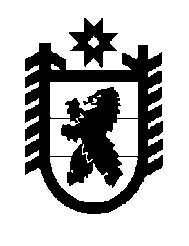 Российская Федерация Республика Карелия    РАСПОРЯЖЕНИЕГЛАВЫ РЕСПУБЛИКИ КАРЕЛИЯ1. Утвердить прилагаемую структуру Министерства образования Республики Карелия.2. Признать утратившими силу:распоряжение Главы Республики Карелия от 16 ноября 2011 года               № 380-р;распоряжение Главы Республики Карелия от 6 декабря 2012 года               № 484-р;распоряжение Главы Республики Карелия от 14 мая 2013 года               № 136-р.            Глава Республики  Карелия                                                             А.П. Худилайненг. Петрозаводск23 июля 2014 года № 249-рСтруктура Министерства образования Республики Карелия МинистрПервый заместитель МинистраЗаместитель МинистраОтдел общего образованияОтдел профессионального образованияОтдел воспитания, дополнительного образования и социально-психологической поддержки детейОтдел комплексного анализа и мониторингаОтдел ресурсного обеспечения и осуществления закупокОтдел опеки и попечительства Управление правового, финансового обеспечения и организационной работы:отдел организационного и нормативного обеспеченияотдел экономического планирования и управления финансамиУправление государственного контроля (надзора) в сфере образования:отдел надзора за исполнением законодательства в сфере образованияотдел лицензирования отдел государственной аккредитации Всего численность: 55 единиц, в том числе за счет федерального бюджета – 10 единиц. _____________Утверждена распоряжениемГлавы Республики Карелия от  23 июля 2014 года № 249-р